Министерство образования, науки и молодёжной политикиКраснодарского краяОтчет о реализации проекта краевой инновационной площадки за 2019 годМуниципальное общеобразовательное бюджетное учреждение гимназия № 6 г. Сочи«Модель управления ценностно – профессиональным самоопределением учащихся на основе сценарного подхода»Паспортная информацияЮридическое название учреждения (организации): Муниципальное общеобразовательное бюджетное учреждение гимназия № 6 г. Сочи.Учредитель: Администрация города СочиЮридический адрес: 354003, город Сочи, улица Абрикосовая, дом 23ФИО руководителя: Безверхая Ольга ВасильевнаТелефон/факс: 8 (862)268-14-00, e-mail: gymnasium6@edu.sochi.ruСайт учреждения:  http://gym6.sochi-schools.ruАктивная ссылка на  раздел на сайте, посвященный проекту http://gym6.sochi-schools.ru/innovatsionnaya-deyatelnost/kraevaya-innovatsionnaya-ploshhadka/II Отчет1. Тема проекта: Модель управления ценностно – профессиональным самоопределением учащихся на основе сценарного подхода. Цель:Разработка и создание на базе ЦДО модели ценностного управления самоопределением детей на основе сценарного подхода. Задачи:1. Разработать модель ценностного управления самоопределением детей.2. Создать на базе гимназии Центр дополнительного образования детей.3. Внедрить на базе ЦДО модель ценностного управления самоопределением детей на основе сценарного подхода.4. Проанализировать результативность внедрения и скорректировать модель.5. Распространить опыт реализации проекта в другие образовательные учреждения. Инновационность проекта состоит в следующем:– предложен инновационный подход к организации профориентационной работы со школьниками, основанный на ценностном управлении их профессиональным самоопределением;– смоделирован процесс ценностного управления самоопределением подростков на базе школьного Центра дополнительного образования;– раскрыта методика использования сценарного подхода в организации профориентационной работы с целью обеспечения ее вариативности и индивидуализации, который ранее в данных целях не использовался;– раскрыта необходимость создания инновационного информационного ресурса - сайта профориентационной работы Краснодарского края; предложена структура сайта.2. Измерение и оценка качества инновации.К основным результативным критериям и показателям эффективности профориентации школьников относятся следующие критерии:1. Достаточный уровень знаний у учащихся о профессии и путях ее получения 2. Формирование обоснованности выбора профессии 3. Формирование понятия о значимости труда 4. Самопознание школьника 5. Определение профессионально важных качеств. Критерии готовности обучающихся к профессиональному самоопределению:- мотивационно-потребностный;- информационный;- деятельностностный.Эффективность реализации проекта отслеживается с помощью методики «Профессиональная готовность школьников».3. Результативность.Полученные результаты, доказанные диагностическими исследованиями:– изменение ценностных ориентаций школьников;– увеличение числа школьников, совершивших осознанный выбор профессии:В период 2018-2019 учебный год создается профориентационный проект «Рабочие кадры»  целью которого является создание инновационной модели технологического обучения в школе и практическая реализация обучения рабочим профессиям в рамках реализации сетевого взаимодействия с Сочинским профессиональным техникумом. Целью проекта являются: 1. профессиональное просвещение; 2. профессиональная консультация, диагностика, отбор (подбор), пробы (СПО); 3. внедрение инновационных методов и технологий в профессиональное воспитание; 4. вовлечение различных социальных институтов в профориентационную работу на всех этапах самоопределения школьников .Модель: от профориентации к работодателю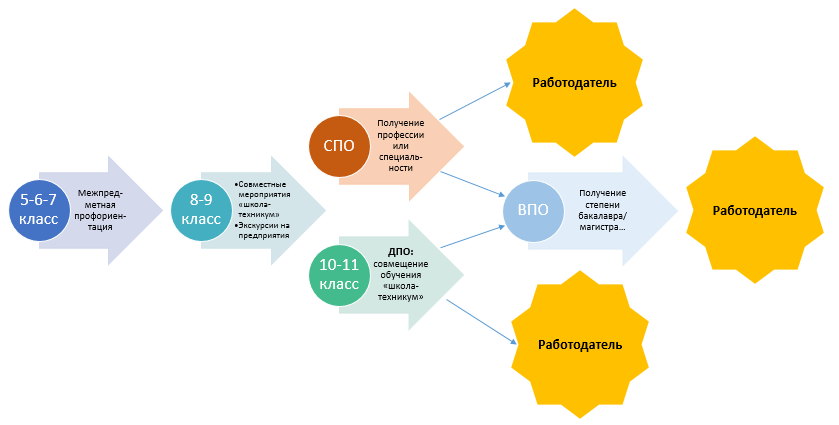 Вариативность профессионального пути согласно реализации этапов проектЭтапы реализации проекта.I этап: организационно - правовойДля достижения поставленной цели заключены договора в августе 2016 года между Муниципальным общеобразовательным бюджетным учреждением гимназия №6 г.Сочи (гимназия № 6) и Государственным бюджетным профессиональным образовательным учреждением Краснодарского края «Сочинский профессиональный техникум» (ГБПОУ КК СПТ). II этап (8, 9 классы)Для учеников 8 классов важно формирование любви и добросовестного отношения к труду, понимания его роли в жизни человека и общества; развитие интереса к миру профессий, в т. ч. профессиональной сфере деятельности родителей и ближайшего окружения. На этом этапе происходит вовлечение учащихся в различные виды познавательной, игровой, общественно полезной трудовой деятельности. Занятия по разработанной программе проводятся в гимназии № 6 учителями по технологии (профпросвещение). Вследствие чего, у подростков формируются профессиональное предпочтение, его способности, общественные ценности, связанные с выбором профессии и своего места в обществе.III Этап (10 классы) - итоговыйПосле 9 класса часть учеников осознанно идут в 10 класс в технологический профиль, часть осознанно поступают в профессиональный техникум на специальности, которые изучались в том числе на уроках технологии. Фестиваль рабочих профессийВ рамках проекта большое значение уделяется другим профессиям, которые представлены на рисунке 4 «Фестиваль рабочих профессий». Совместно с ГБПОУ КК СПТ рассмотрены профессии, входящие в состав основных профессиональных образовательных программ. Задачи, стоящие перед педагогами, при проведении данных занятий следующие:1. познакомить разнообразием рабочих профессий;2. дать ученику возможность реализовать свой интерес к выбранной профессии;3. создать условия для подготовки к экзаменам по выбору (по наиболее вероятным предметам будущего профилирования).Краткое описание инновационного продукта: в период 2018-2019 года разработана  и проведена профориентационная неделя энергосбережения «Вместе ярче мир». План проведения недели энергосбережения и электробезопасности: Общие результаты:Профориентационные практики гимназии признаны лучшими в рамках проекта «Билет будущего».Гимназия получила статус «Школа – лаборатория инноваций» в рамках Всероссийского проекта «Школа – лаборатория инноваций»Гимназия – победитель городского конкурса на лучшую организацию профориентационной работы в 2019 году.Методические разработки по организации профориентационной деятельности заняли 1 место на городском конкурсе «Профориентатор года». Материалы проекта опубликованы в журнале «Управление качеством образования: теория и практика: теория и практика эффективного управления», г. С. – Петербург4. Апробация и диссеминация результатов деятельности КИП в образовательных организациях Краснодарского края на основе сетевого взаимодействия.28-29 октября 2019г. гимназия организовала и провела совместно с редакций журнала «Управления качеством образования: теория и практика эффективного управления» (г. С. – Петербург) Всероссийский форум для общеобразовательных организаций России. В форуме приняли участие директора и заместители директоров из г. С. – Петербург, г. Ростова, г. Казани, г. Югра, г. Новосибирск., г. Ульяновск. Форум был организован на базе образовательного центра Сириус и Сочинского государственного университета. Гимназия представляла опыт организации сетевого взаимодействия с организациями дополнительного, среднего и высшего профессионального образования, организациями города как механизм в рамках реализации модели ценностного и профессионального самоопределения школьников». В рамках реализации Краевой инновационной площадки на базе Гимназии № 6 проведен семинар – практикум в рамках сетевого взаимодействия Гимназии № 6  с ГБПОУ КК «Сочинский профессиональный техникум» «Создание  инновационной модели технологического обучения в школе». Место проведения: 1 день – МОБУ гимназия № 6 г. Сочи, актовый зал. Участники семинара: ответственные за профессиональную ориентацию обучающихся  в общеобразовательных организациях города-курорта Сочи, директор СПТ г. Сочи, руководители предприятий. 2 деньМесто проведения: ГБПОУ КК «Сочинский профессиональный техникум» г. Сочи Донская 13а.1.1. Экскурсия-ознакомление с профессиями, реализуемыми на базе техникума.1.2. Профессиональная ориентация в игровой форме: игра-квест «Изучаем профессии играючи».1.3 Практикум: работа на учебно-тренажерном оборудовании по направлению «Электромонтаж» при подготовке обучающихся средних общеобразовательных организаций в рамках сетевого взаимодействия. 1.4 Презентация Сочинского профессионального техникума, концерт и награждение участников квеста (Выступающий: Демирчян Владимир Гамаякович, директор Сочинского профессионального техникума, Савчук Алексей Васильевич, заместитель директора по ОР РЦЭ и ИТ). 
1.5 Обсуждение и подведение итогов семинара-практикума.Разработаны методические рекомендации по проведению профориентационной недели энергосбережения «Вместе ярче мир» для обучающиеся образовательных организаций, ответственных за профориентационное направление, учителей начальной школы, учителей географии, биологии, информатики, ИЗО, технологии, физики, ОБЖ.  Мероприятие проводится на базе образовательного учреждения и ресурсного центра по энергетике, районы города.Неделя представляет собой комплекс мероприятий, направленных на формирование культуры бережного отношения к электроэнергии и понимания, что такое электробезопасность, погружение в профессию энергетика.Профориентационные мероприятия, направления. Результативность, положительная устойчивость.1. Создание инновационного продукта: Профориентационного продукта «Рабочие кадры».В период 2018-19 учебный год создается профориентационный проект «Рабочие кадры»,  целью которого является создание инновационной модели технологического обучения в школе и практическая реализация обучения рабочим профессиям в рамках реализации сетевого взаимодействия с Сочинским профессиональным техникумом.2. Реализация этапов проекта «Рабочие кадры».Реализуются этапы проекта «Рабочие кадры» (организационно – правовой, краткосрочные курсы и уроки технологии по профессиям).3. Проф пробы и краткосрочные курсы в рамках реализации проекта.Обучающиеся проходят краткосрочные курсы по специальностям: сантехнические работы, электромонтаж и деревообработка.4. Проведение профориентационных недель по профессиям (неделя электробезопасности).Выпускники курсов организуют и проводят профориентационные недели по специальностям для обучающихся гимназии и для жителей микрорайона (неделя электробезопасности).  Создается методическая разработка «Неделя энергосбережения» (победитель городского профориентационного конкурса «Профориентатор года 2019»5. Посещение предприятий города в рамках сетевого взаимодействия с ЦЗН города Сочи.В период 2019-2020 учебный год обучающиеся гимназии посетили предприятия города Сочи: Городская больница №4, Станция скорой помощи, Сочинский водоканал, Сочинский хлебокомбинат, реабилитационный центр «Виктория», управление внутренних дел города Сочи, Отдел по надзорной деятельности г. Сочи Главного управления МЧС России по Краснодарскому краю, Отель Хаятт, ТЭС города Сочи.  6. Участие в IV Региональном чемпионате «Молодые профессионалы» WorldSkills Russia.Обучающиеся гимназии участвуют в IV Региональном чемпионате «Молодые профессионалы» WorldSkills Russia и становятся призерами. № п/пНазвание мероприятияОтветственный1Торжественное открытие Недели энергосбережения и электробезопасности «Вместе ярче мир»ответственный за профориентацию в ОО, учителя-предметники, классные руководители2Конкурс рисунков для детей младшего и среднего школьного возраста «Цени и береги электроэнергию»ответственный за профориентацию в ОО, учителя-предметники, классные руководители3Десант по энергосбережению младшим школьникам«Старшеклассник – малышу»ответственный за профориентацию в ОО, учителя-предметники, классные руководители4Десант по электробезопасности в район«Старшеклассник – жителям района»ответственный за профориентацию в ОО, учителя-предметники, классные руководители5Конкурс инструктажей по энергобезопасности«Будьте внимательны!»ответственный за профориентацию в ОО, учителя-предметники, классные руководители6Конкурс презентаций «Береги планету»ответственный за профориентацию в ОО, учителя-предметники, классные руководители7Профессиональные пробы. Погружение в профессию «Электромонтажник».Краткосрочные курсы по специальности «Электромонтаж» на базе Сочинского профессионального техникумаучителя технологии, классные руководители, преподаватели СПТ8Профессиональные пробы. Погружение в профессию.экускурсия на предприятие города пао «Россети»учителя технологии, классные руководители, сотрудники ПАО «Россети»9Торжественное награждение победителей и призеров конкурсов, проведенных в рамках Недели энергосбережения и электробезопасности «Вместе ярче мир»ответственный за профориентацию в ОО, учителя-предметники, классные руководители